Publicado en Madrid  el 20/02/2018 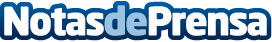 La agencia de marketing digital Sr. Potato ha sido seleccionada para participar en los Shortly Awards 2018Sr. Potato, la agencia especializada en marketing digital y en redes sociales, posicionamiento SEO, diseño gráfico, marketing de influencia y comunicación corporativa, ha sido seleccionada para participar en los Shortly Awards 2018Datos de contacto:David de Silva Alonsohttps://srpotato.com/911765225Nota de prensa publicada en: https://www.notasdeprensa.es/la-agencia-de-marketing-digital-sr-potato-ha Categorias: Comunicación Marketing Madrid Emprendedores E-Commerce Recursos humanos http://www.notasdeprensa.es